DE-04 ECONOMIC DEVELOPMENT GRANT 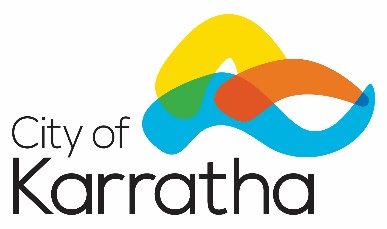 SCHEME 2022/23 APPLICATION FORMPlease read the DE-04 Economic Development Grant Scheme Policy & Guideline documents before completing this application.  It is recommended that you contact the City Growth Team on 9186 8555 to discuss your initiative prior to its submission.   Applications can be submitted to:City Growth TeamCity of KarrathaPO Box 219KARRATHA WA 6714 ORHand delivered toCity Growth TeamCity of Karratha Administration OfficeWelcome Road Karratha WA 6714ORVia email enquiries@karratha.wa.gov.au SECTION 1 - APPLICANT DETAILSSECTION 1 - APPLICANT DETAILSBusiness Name:Business Name:Type of Organisation e.g. Sole Trader, Company:Type of Organisation e.g. Sole Trader, Company:Title of Initiative/Project:Title of Initiative/Project:Contact Person for Project:Contact Person for Project:Position Held:Position Held:Postal Address:Postal Address:Office Hours Telephone:Mobile:Email Address:Website Address:Australian Business Number:Total Project Budget:Amount requested (Up to 50% of total project budget): $Amount requested (Up to 50% of total project budget): $SECTION 2 - ABOUT YOUR ORGANISATIONPlease describe your organisation structure, and primary business objectives: SECTION 3 - PROJECT/ACTIVITY/DETAILS3.1 Please describe the project you are planning to undertake and outline your objectives:3.2 Please provide a clear plan for delivery of your project including key dates/timelines.  If you have a project timeline, calendar or GANTT Chart to attach please do so.3.3 Please demonstrate the need and demand for the activity/project (Provide any economic impact data to support your case)3.4 How does this align to the City of Karratha’s strategies (please be specific)?3.5 What is the potential economic impact of this activity / project and how will the success be measured?3.6 Please demonstrate how this activity / project represents good value for money for the City of Karratha?SECTION 4 – ACKNOWLEDGEMENT OF FUNDINGIf your application is successful, please outline all methods you would use to acknowledge the support you have received from the City. Please also outline how will you collaborate with the City for joint promotion and marketing material?SECTION 5 – BUDGET DETAILSSECTION 5 – BUDGET DETAILSSECTION 5 – BUDGET DETAILSSECTION 5 – BUDGET DETAILSList all the expenditure and income details relating specifically to your activity/project including any supporting quotes and support of other funding partners. If this information exists in another format please attach a comprehensive budget document.Please note: The City of Karratha does not provide grant funding for business operating costs (e.g. staff wages, rent, utilities and consumables)List all the expenditure and income details relating specifically to your activity/project including any supporting quotes and support of other funding partners. If this information exists in another format please attach a comprehensive budget document.Please note: The City of Karratha does not provide grant funding for business operating costs (e.g. staff wages, rent, utilities and consumables)List all the expenditure and income details relating specifically to your activity/project including any supporting quotes and support of other funding partners. If this information exists in another format please attach a comprehensive budget document.Please note: The City of Karratha does not provide grant funding for business operating costs (e.g. staff wages, rent, utilities and consumables)List all the expenditure and income details relating specifically to your activity/project including any supporting quotes and support of other funding partners. If this information exists in another format please attach a comprehensive budget document.Please note: The City of Karratha does not provide grant funding for business operating costs (e.g. staff wages, rent, utilities and consumables)ExpenditureExpenditureIncomeIncomeItems	TotalItems	TotalTotal ExpenditureTotal IncomeTotal amount requested from Council for this initiative (keep in mind relevant categories and funding caps in the Guidelines and Council’s support of up to 50%): $ 	__________________Total amount requested from Council for this initiative (keep in mind relevant categories and funding caps in the Guidelines and Council’s support of up to 50%): $ 	__________________Total amount requested from Council for this initiative (keep in mind relevant categories and funding caps in the Guidelines and Council’s support of up to 50%): $ 	__________________Total amount requested from Council for this initiative (keep in mind relevant categories and funding caps in the Guidelines and Council’s support of up to 50%): $ 	__________________SECTION 6 – OTHER INFORMATIONWe welcome further information or attachments that may assist us in the processing of your application.